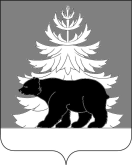 РОССИЙСКАЯ ФЕДЕРАЦИЯИРКУТСКАЯ ОБЛАСТЬАдминистрацияЗиминского районного муниципального образованияП О С Т А Н О В Л Е Н И Е                                  от   07.11.2022                   г. Зима                        № 780         О внесении изменений в Положение о  порядке направления           в служебные командировки работников администрации Зиминского         районного муниципального образования,  отраслевых  (функциональных)         органов  администрации Зиминского районного муниципального         образования и муниципальных учреждений,  подведомственных          администрации Зиминского районного муниципального образования В целях создания условий для выполнения должностных обязанностей и осуществления полномочий в служебных командировках, руководствуясь Указом Президента Российской Федерации от 17.10.2022 № 752 «Об особенностях командирования лиц, замещающих государственные должности Российской Федерации, федеральных государственных гражданских служащих, работников федеральных государственных органов, замещающих должности, не являющиеся должностями федеральной государственной гражданской службы, на территории Донецкой народной  республики, Луганской Народной Республики, Запорожской области и Херсонской области», статьями 153, 165, 166, 167, 168 Трудового Кодекса Российской Федерации, статьями  22, 46 Устава Зиминского районного муниципального образования, администрация Зиминского районного муниципального образования,          ПОСТАНОВЛЯЕТ:      1. Внести следующие изменения в  Положение о  порядке направления  в служебные командировки работников администрации Зиминского районного муниципального образования,  отраслевых  (функциональных) органов  администрации Зиминского районного муниципального образования и муниципальных учреждений,  подведомственных  администрации Зиминского районного муниципального образования, утвержденное постановлением администрации Зиминского районного муниципального образования от 20.04.2017  года  № 522:        1.1. раздел 7 дополнить пунктом 45.1 следующего содержания «45.1. Работникам, в период их нахождения в служебных командировках на территориях Донецкой Народной Республики, Луганской Народной Республики, Запорожской области и Херсонской области:       а) денежное содержание (денежное вознаграждение, заработная плата) выплачивается в двойном размере;       б) дополнительные расходы, связанные с проживанием вне постоянного места жительства (суточные), возмещаются в размере 8480 рублей за каждый день нахождения в служебной командировке.». 	2. Настоящее постановление опубликовать в  информационно- аналитическом, общественно-политическом еженедельнике «Вестник района» и разместить на официальном сайте администрации Зиминского районного муниципального образования в информационно-телекоммуникационной сети «Интернет» www.rzima.ru.           3. Настоящее постановление вступает в силу после дня его официального опубликования и распространяется на правоотношения, возникшие  с 30 сентября 2022 года.  4.  Контроль исполнения настоящего постановления оставляю за собой.Мэр Зиминского районногомуниципального образования                                                                                  Н.В. Никитина